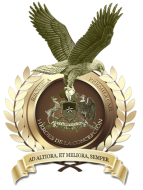 TEMARIOS DE EXAMENES RECUPERATIVOS DEMATEMÁTICAProfesor CursosTemario Johana Saavedra7° A,B, C, DUnidad Geometría  Objetivo: Área en 1.- Triángulo 2.- Paralelogramo3.- Trapecio4.- Círculo Dodbelys Daniela Chacin8° A, B,C,D, Contenidos:Función lineal y afín en variados contextos, su notación y su gráfica.Concepto de. Evaluación y tabulación de funciones.Puntos en el plano cartesiano.Gráfico de rectas. Pendientes.Rectas perpendiculares. Construcción de la ecuación de la recta que pasa por dos puntos dadosSusana TorresSin reprobadosJoyce AravenaSin reprobadosCristian Alexis Ojeda1° I, J, K, L- Operaciones combinadas- Valorización algebraica.- Gráfico de función lineal.Francisco Chospe1º M,N,OSistemas de ecuaciones (Método de Cramer), delta x ,delta y, DeltaFrancisco Chospe2º A,B- Componentes de un vector, -  Gráfica de un vector, - Módulo de un vector e inclinación de un vectorJorge Torres2° E, F, G, H, ITrigonometría  Vectores Felipe Mora2° C, D1) calculo de área y volumen de una esfera. 2) trigonometría. 3) componente de un vector. 4) permutaciones y variaciones.Belisario Abarzúa2 J1. Cuerpos geométricos (Área y Volumen)2. Trigonometría aplicada (Razones trigonométricas)3. Observación: Deben traer formularios para ambos contenidos.Juan Pablo Pino3° A, C, D, EPlan comúnI. Números complejos1. Operaciones: Adición, Sustracción, Multiplicación y División.2. Complejo conjugado, inverso aditivo y multiplicativo3. Gráfico de complejos.II. Función Cuadrática1. Parámetros.2. Discriminante.3. Intersecciones con ejes vertical y horizontal4. VérticeIII. Sistemas de ecuaciones y ecuación de la recta.1. Gráfica de la recta en el plano2. Resolución de sistemas de ecuaciones3. Sistemas compatibles determinados, compatibles indeterminados e incompatibles.IV Homotecia y Isometría1.Simetrìa axial y central.2. Rotación3. Traslación4. HomoteciaJuan Pablo Pino3° electivoI. Lenguaje Algebraico1.Productos notables2.Factorizaciòn y sus métodosII. Geometría analítica1. Ecuación de la recta2. Ecuación de la circunferencia3. Parábola